資料６令和５年１１月１日妙高市地域づくり協議会団体長　各位妙高市役所　地域共生課妙高市地域づくり協働センター地域の会報（お便り）のご提供のお願い日頃より、妙高市地域づくり協働センターの取り組みにご理解ご協力をいただき、ありがとうございます。　さて、標記の件につきまして、各地域内で配付や回覧されている地域の会報（だより）をご提供いただき、地域同士の情報交換や、地域の交流の場づくりとして、「地域づくり協働センター」に掲示し、より多くの皆さんにご覧いただき、地域づくりに活かしていただきたいと考えております。　つきましては、趣旨をご理解いただき、下記内容にてご協力をお願いいたします。記１．提供資料：　町内会、協議会の会報（だより）等　（参考例：別紙参照）２．提供方法：　〇紙でのご提供（５部程度）地域づくり協働センター（地域共生課）に直接お持ちいただくか、お近くの市職員にお渡し願います。　　　　　　　　　　〇ワードなどの電子データまたは、ＰＤＦファイル下記アドレスに電子メール（添付）にて送付願います。関連のサイトなどありましたら、リンク先の提供もお願いします。３．情報掲載：　情報開示に不都合がある場合は、詳細をお知らせ願います。　　　　　　　　　　記事の写真等活用させていただく場合がありますので、ご了承願います。４．情報管理：　ご提供の資料や電子データは、同センターにて厳正に管理、廃棄いたします。５．提供／問合せ先： 妙高市地域づくり協働センター（地域共生課　担当：岡田・田原）　　　　　　　　　　　　　　　　　　　　　〒９４４－００４６　妙高市上町９－３（勤労者研修センター内）　　　　　　　　　　　　　　　ＴＥＬ：７３－７８０８　（平日９：００－１７：１５）　　　　　　　　　　　　　　Ｅmail：kyodo@city.myoko.niigata.jp　（参考例）　◆水上地区（「水上地区コミュニティ推進協議会だより」）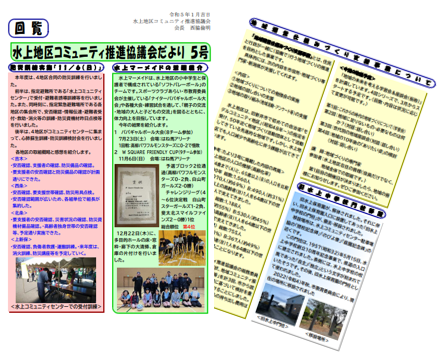 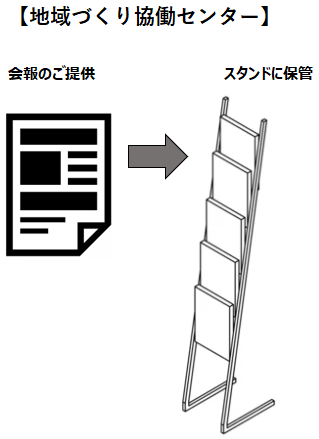 